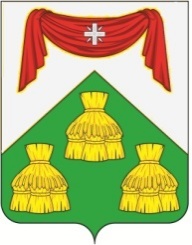 СОВЕТ НАРОДНЫХ ДЕПУТАТОВМУНИЦИПАЛЬНОГО ОБРАЗОВАНИЯКОПНИНСКОЕ СОБИНСКОГО РАЙОНА РЕШЕНИЕ    14.12.2023                                                                                                 № 32/14    Об утверждении Порядка принятия решения о применении к депутату, выборному должностному лицу местного самоуправления мер ответственности, предусмотренных частью 7.3- 1 статьи 40 Федерального закона «Об общих принципах организации местного самоуправления в Российской Федерации».В соответствии с частью 7.3-1 статьи 40 Федерального закона от 6 октября 2003 года №131-ФЗ «Об общих принципах организации местного самоуправления в Российской Федерации», Федеральным законом от 25 декабря 2008 года №273-ФЗ «О противодействии коррупции», Законом Владимирской области от 10 ноября 2008 г. N 181-ОЗ "О противодействии коррупции во Владимирской области", Уставом муниципального образования Копнинское Собинского района, Совет народных депутатов решил:1.Утвердить Порядок принятия решения о применении к депутату, выборному должностному лицу местного самоуправления мер ответственности, предусмотренных частью7.3-1 статьи 40 Федерального закона «Об общих принципах организации местного самоуправления в Российской Федерации» (приложение №1).2. Настоящее решение вступает в силу после дня его официального опубликования.Глава муниципального образования Копнинское                        А.А. ВащенковПриложение №1к решению Совета народных депутатовот 14.12.2023 № 32/14ПОРЯДОКпринятия решения о применении к депутату, выборному должностному лицу местного самоуправления мер ответственности, предусмотренных частью 7.3-1 статьи 40 Федерального закона «Об общих принципах организации местного самоуправления в Российской Федерации».1. Настоящий Порядок определяет правила принятия решения о применении мер ответственности к депутату, выборному должностному лицу местного самоуправления муниципального образования Копнинское Собинского района, представившим недостоверные или неполные сведения о своих доходах, расходах, об имуществе и обязательствах имущественного характера, а также сведения о доходах, расходах, об имуществе и обязательствах имущественного характера своих супруги (супруга) и несовершеннолетних детей, если искажение этих сведений является несущественным.2. К депутату, выборному должностному лицу местного самоуправления муниципального образования Копнинское Собинского района, представившим недостоверные или неполные сведения о своих доходах, расходах, об имуществе и обязательствах имущественного характера, а также сведения о доходах, расходах, об имуществе и обязательствах имущественного характера своих супруги (супруга) и несовершеннолетних детей, если искажение этих сведений является несущественным, могут быть применены следующие меры ответственности:1) предупреждение;2) освобождение от должности с лишением права занимать должности в представительном органе муниципального образования, выборном органе местного самоуправления до прекращения срока его полномочий;3) освобождение от осуществления полномочий на постоянной основе с лишением права осуществлять полномочия на постоянной основе до прекращения срока его полномочий;4) запрет занимать должности в представительном органе муниципального образования, выборном органе местного самоуправления до прекращения срока его полномочий;5) запрет исполнять полномочия на постоянной основе до прекращения срока его полномочий.3. К депутату, члену выборного органа местного самоуправления, выборному должностному лицу местного самоуправления, представившим недостоверные или неполные сведения о своих доходах, расходах, об имуществе и обязательствах имущественного характера, а также сведения о доходах, расходах, об имуществе и обязательствах имущественного характера своих супруги (супруга) и несовершеннолетних детей, если искажение этих сведений является несущественным, может быть применена только одна мера ответственности.4. Срок рассмотрения Совета народных депутатов муниципального образования Копнинское Собинского района вопроса о применении мер ответственности к депутату, выборному должностному лицу местного самоуправления муниципального образования Копнинское Собинского района не может превышать 30 дней со дня поступления заявления Губернатора Владимирской области о применении к депутату, выборному должностному лицу местного самоуправления муниципального образования Копнинское Собинского района иной меры ответственности в Совет народных депутатов муниципального образования Копнинское Собинского района. В случае если информация поступила в период между сессиями Совета народных депутатов муниципального образования Копнинское Собинского района - не позднее чем через 3 месяца со дня его поступления.5. При поступлении в Совет народных депутатов муниципального образования Копнинское Собинского района заявления Губернатора Владимирской области, предусмотренного частью 7.3 статьи 40 Федерального закона от 06 октября 2003 № 131-ФЗ «Об общих принципах организации местного самоуправления в Российской Федерации» (далее - заявление) председатель Совета народных депутатов муниципального образования Копнинское Собинского района в 10-дневный срок:      - письменно уведомляет о содержании поступившего заявления лицо, в отношении которого поступило заявление;      - предлагает лицу, в отношении которого поступило заявление, дать письменные пояснения по существу выявленных нарушений, которые будут оглашены при рассмотрении заявления Советом народных депутатов муниципального образования Копнинское Собинского района;      - не менее чем за 7 дней уведомляет лицо, в отношении которого поступило заявление, о дате, времени и месте его рассмотрения.6.Решение о применении меры ответственности подлежит рассмотрению на открытом заседании Совета народных депутатов муниципального образования Копнинское Собинского района. 7. Решение о применении меры ответственности принимается отдельно в отношении каждого депутата, выборного должностного лица местного самоуправления муниципального образования Копнинское Собинского района путем голосования большинством голосов от числа депутатов, присутствующих на заседании, в порядке, установленном Регламентом Совета народных депутатов муниципального образования Копнинское Собинского района. Депутат, выборное должностное лицо местного самоуправления муниципального образования Копнинское Собинского района, в отношении которых рассматривается вопрос о применении меры ответственности, участие в голосовании не принимают.8. Решение о применении меры ответственности оформляется в письменной форме, с мотивированным обоснованием, позволяющим считать искажения представленных сведений о доходах, об имуществе и обязательствах имущественного характера несущественными, а также обоснованием применения избранной меры ответственности.9. Копия решения о применении к депутату, выборному должностному лицу местного самоуправления муниципального образования Копнинское Собинского района иной меры ответственности либо об отказе в ее применении вручается указанному лицу и направляется Губернатору Владимирской области и в Законодательное Собрание Владимирской области в течение пяти дней со дня принятия соответствующего решения.10. Депутат, выборное должностное лицо местного самоуправления вправе обжаловать решение о применении к нему иной меры ответственности в судебном порядке.